Santa Clara County Science OlympiadBarbara Little, Director 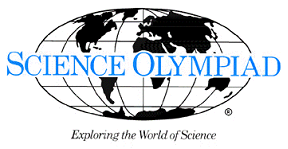 Santa Clara County Science OlympiadSCIENCE OLYMPIAD – DIVISION C (HIGH SCHOOL)TEAM IDENTIFICATION FORMSCIENCE OLYMPIAD – DIVISION C (HIGH SCHOOL)TEAM IDENTIFICATION FORMSCIENCE OLYMPIAD – DIVISION C (HIGH SCHOOL)TEAM IDENTIFICATION FORMPresent this completed form to the Event Supervisor at competition time.Present this completed form to the Event Supervisor at competition time.Present this completed form to the Event Supervisor at competition time.
EVENT:                    TEAM NAME:  
EVENT:                    TEAM NAME:  
TEAM #:      TEAM MEMBERS NAMES:
GRADE:GRADE:1.      2.      3.      SCIENCE OLYMPIAD – DIVISION C (HIGH SCHOOL)TEAM IDENTIFICATION FORMSCIENCE OLYMPIAD – DIVISION C (HIGH SCHOOL)TEAM IDENTIFICATION FORMSCIENCE OLYMPIAD – DIVISION C (HIGH SCHOOL)TEAM IDENTIFICATION FORMPresent this completed form to the Event Supervisor at competition time.Present this completed form to the Event Supervisor at competition time.Present this completed form to the Event Supervisor at competition time.
EVENT:                    TEAM NAME:  
EVENT:                    TEAM NAME:  
TEAM #:      TEAM MEMBERS NAMES:
GRADE:GRADE:1.      2.      3.      